Communication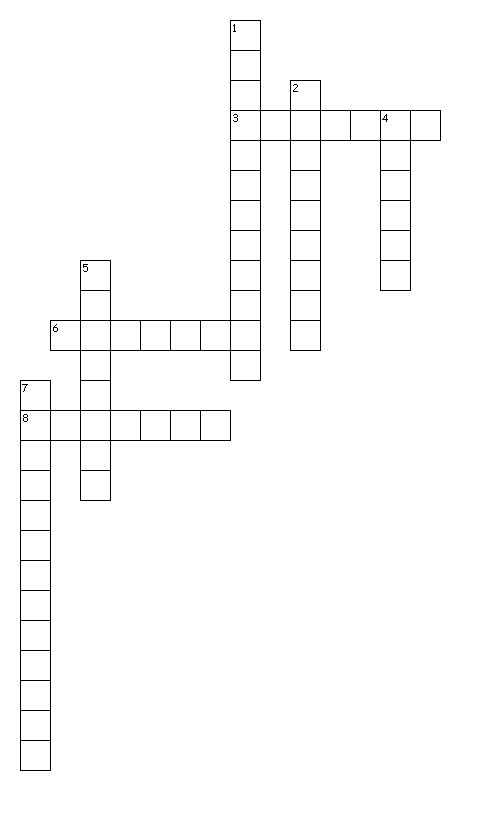 